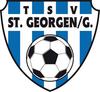 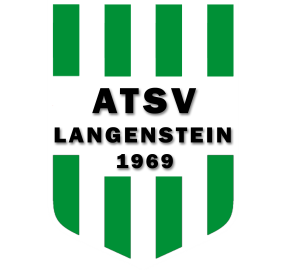 SPG TSV St.Georgen/G.- ATSV LangensteinEventuale Spielverschiebungen werden über Wats App bekanntgegeben.Liebe ElternDer aktuelle Spielplan der U12 Mannschaft zu ihrer Verwendung.                                                                                                           Bei Heimspielen treffen wir uns 1 Stunde vor Spielbeginn in der Auszeit Arena.                                                                             Bei Auswärtsspielen treffen wir uns 2 Stunden vor Spielbeginn in der Auszeit Arena um gemeinsam zu dem Spiel zu fahren.                                                                                                                                                                                                Ihre Kinder und das Betreuerteam würden sich freuen, wenn sie die U12 Mannschaft bei den Spielen tatkräftig unterstützen.Ihre NachwuchsbetreuerMeisterschaft der U10Region Ost U10 Gruppe FDatumBeginnHeimmannschaftAuswärtsmannschaftErgebnis 31.8.201817,00 St. Pantaleon-Erla SPG. St.Georgen/G.- Langenstein7.9.201817,00 SPG. St.Georgen/G.- LangensteinSPG Willering- Mühlbach12.9.201817,00LuftenbergSPG. St.Georgen/G.- Langenstein14.9.201817,00SPG. St.Georgen/G.- LangensteinSt. Magdalena 21.9.201817,00 MauthausenSPG. St.Georgen/G.- Langenstein28.9.201817.00SPG. St.Georgen/G.- LangensteinSt. Pantaleon- Erla 5.10.201817,00SPG Willering- MühlbachSPG. St.Georgen/G.- Langenstein12.10.201817,00SPG. St.Georgen/G.- LangensteinLuftenberg19.10.201817,00St. MagdalenaSPG. St.Georgen/G.- Langenstein25.10.201817,00SPG. St.Georgen/G.- LangensteinMauthausen